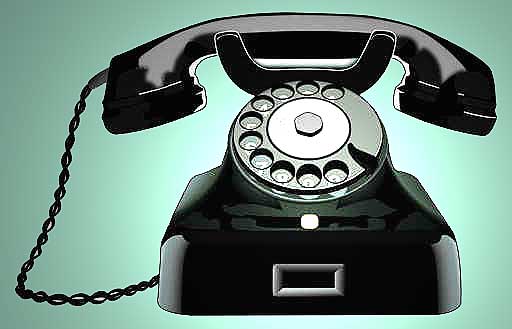 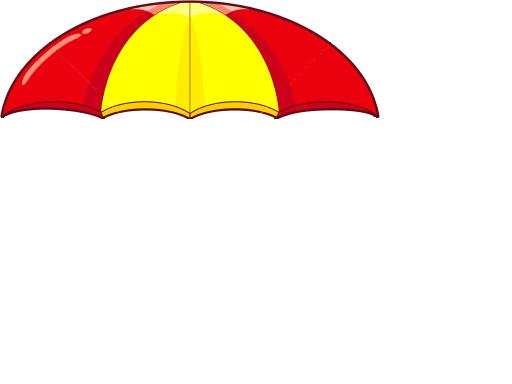 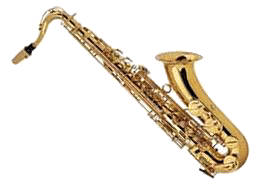 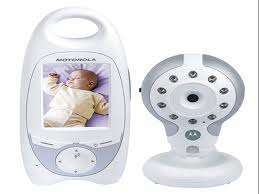 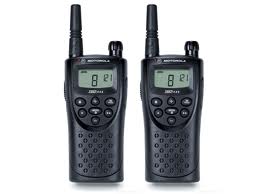 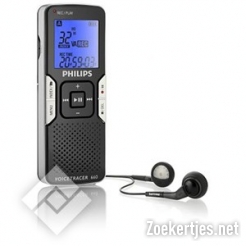 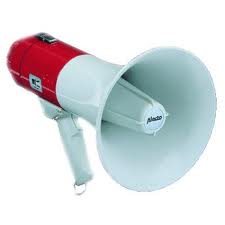 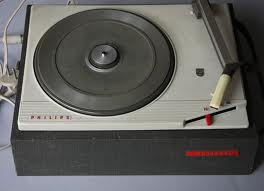 Grammofoon= platenspelerMegafoon= trechtervormig, geluidversterkend apparaatPortofoon = draagbare radiozendontvanger; walkietalkieDictafoon= opnameapparaat om ingesproken tekst later schriftelijk te kunnen (laten) vastleggenBabyfoon= apparaat, gebruikt om geluiden uit de kinderslaapkamer elders te kunnen opvangen